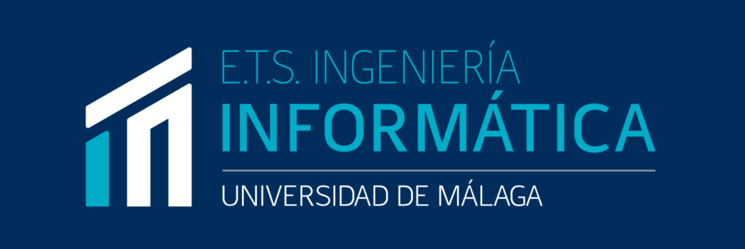 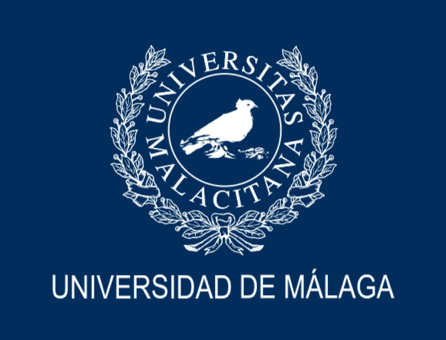  (NOMBRE DE LA TITULACIÓN)(NOMBRE DEL TRABAJO, titulo y subtítulo en español e inglés)Realizado por(NOMBRE DEL ESTUDIANTE)Tutorizado por(NOMBRE DEL TUTOR DEL PROYECTOY EN SU CASO COTUTOR Y TUTOR COORDINADOR)Departamento(NOMBRE DEL DEPARTAMENTO)UNIVERSIDAD DE MÁLAGAMÁLAGA, (mes y año)